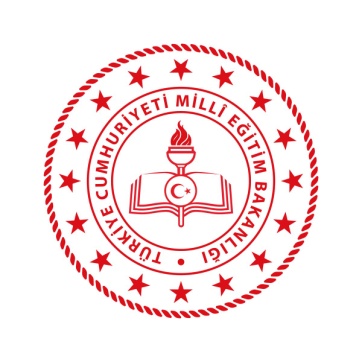 YATILI BÖLGE ORTAOKULU MÜDÜRLÜĞÜNE                                                             KAĞIZMAN	Okulunuz   ....../...... sınıfından,   ............../..............  Eğitim - Öğretim yılında kişisel nedenlerden dolayı ayrıldım.   	Ayrıldığıma dair Öğrenim Belgesinin düzenlenerek tarafıma verilmesini arz ederim.Ek: Nüfus Cüzdan Fotokopisi (Kimlik Kartı Fotokopisi)Tel: 	                                                                                                     ......................									      ....../....../2023Adres:									   Ad-Soyad-İmzaT.C.No:							